Контакты356350, Ставропольский край, с. Новоселицкое, ул. Шоссейная, д. 13Часы приема граждан по личным вопросам: понедельник- пятница с 16:00ч до 17:00чПредварительная запись на прием осуществляется по тел.: 8 (86548) 2-03-80«Телефон доверия»: (86548) 2-07-71 понедельник – пятница с 08:00ч до 18:00чРегистратура: взрослые (86548) 2-14-47, дети (86548)2-20-15понедельник - пятница: 7.30ч - 17.00чсуббота: 08.00ч - 13.00чвоскресенье: выходнойEmail: crb@list.ruГеографические координаты: широта 44.759777, долгота 43.44152929999996.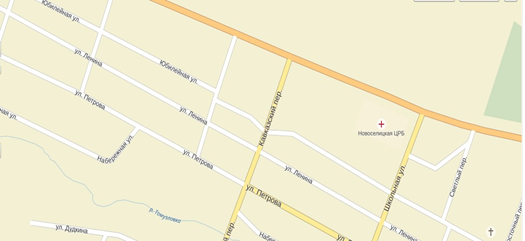   https://yandex.ru/maps/?ll=43.437910%2C44.757455&z=16